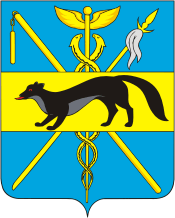 АДМИНИСТРАЦИЯБОГУЧАРСКОГО МУНИЦИПАЛЬНОГО РАЙОНАВОРОНЕЖСКОЙ ОБЛАСТИПОСТАНОВЛЕНИЕот «01» февраля 2019 г. № 46г. БогучарО внесении изменений в постановление администрации Богучарского муниципального района Воронежской области от 11.09.2015 № 479 «Об утверждении административного регламента по предоставлению муниципальной услуги «Предоставление сведений информационной системы обеспечения градостроительной деятельности»В соответствии с Федеральными законами от 06.10.2003 № 131 - ФЗ «Об общих принципах организации местного самоуправления в Российской Федерации», от 27.07.2010 № 210-ФЗ «Об организации предоставления государственных и муниципальных услуг», Уставом Богучарского муниципального района, администрации Богучарского муниципального района ПОСТАНОВЛЯЕТ:1. Внести в постановление администрации Богучарского муниципального района Воронежской области от 11.08.2015 № 479 «Об утверждении административного регламента по предоставлению муниципальной услуги «Предоставление сведений информационной системы обеспечения градостроительной деятельности» следующие изменения:1.1. В наименовании постановления слова «Предоставление сведений информационной системы обеспечения градостроительной деятельности» и далее по тексту заменить словами «Передача материалов для размещения в информационной системе обеспечения градостроительной деятельности».2. Контроль за исполнением настоящего постановления возложить на первого заместителя главы администрации Богучарского муниципального района Величенко Ю.М.Глава Богучарского муниципального районаВ.В. Кузнецов